３年（　　　）組　名前（　　　　　　　　　　　　　）○　本時で身に付けたい作戦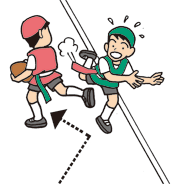 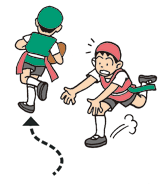 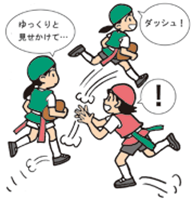 （１回目）　　　　　　　　　　　（２回目）